BakterieStavba bakterie: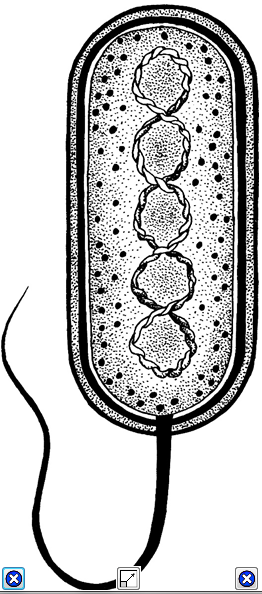 Tvary bakterií (pojmenuj):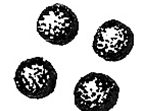 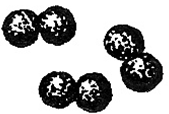 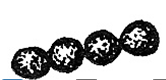 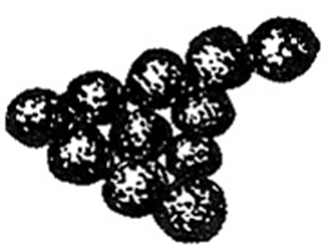 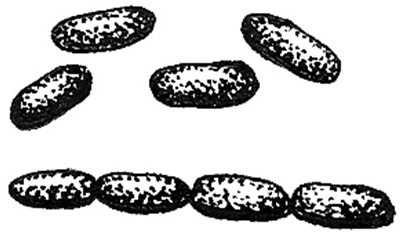 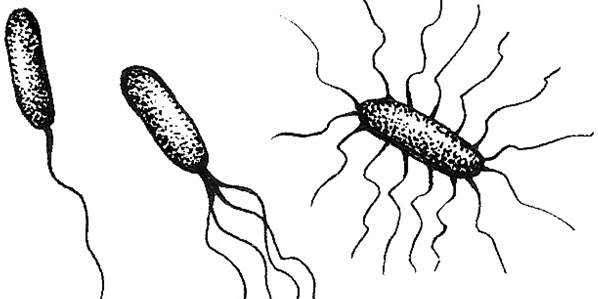 Stádium při nepříznivých podmínkách:Rozmnožování bakterií:Výskyt bakterií (vyjmenuj):Cizopasné bakterie – nemoci (vyjmenuj) a léčení:Mutualistické bakterie (kde a co):Bakterie využité v průmyslu (kde a co):Význam hniložijných bakterií: